26 октября 2018 г. дети подготовительной группы выступили с приветственным словом и танцем  на торжественном собрании  ООО «Хлебороб», посвящённом дню Сельского хозяйства, которое проходило в Доме культуры села.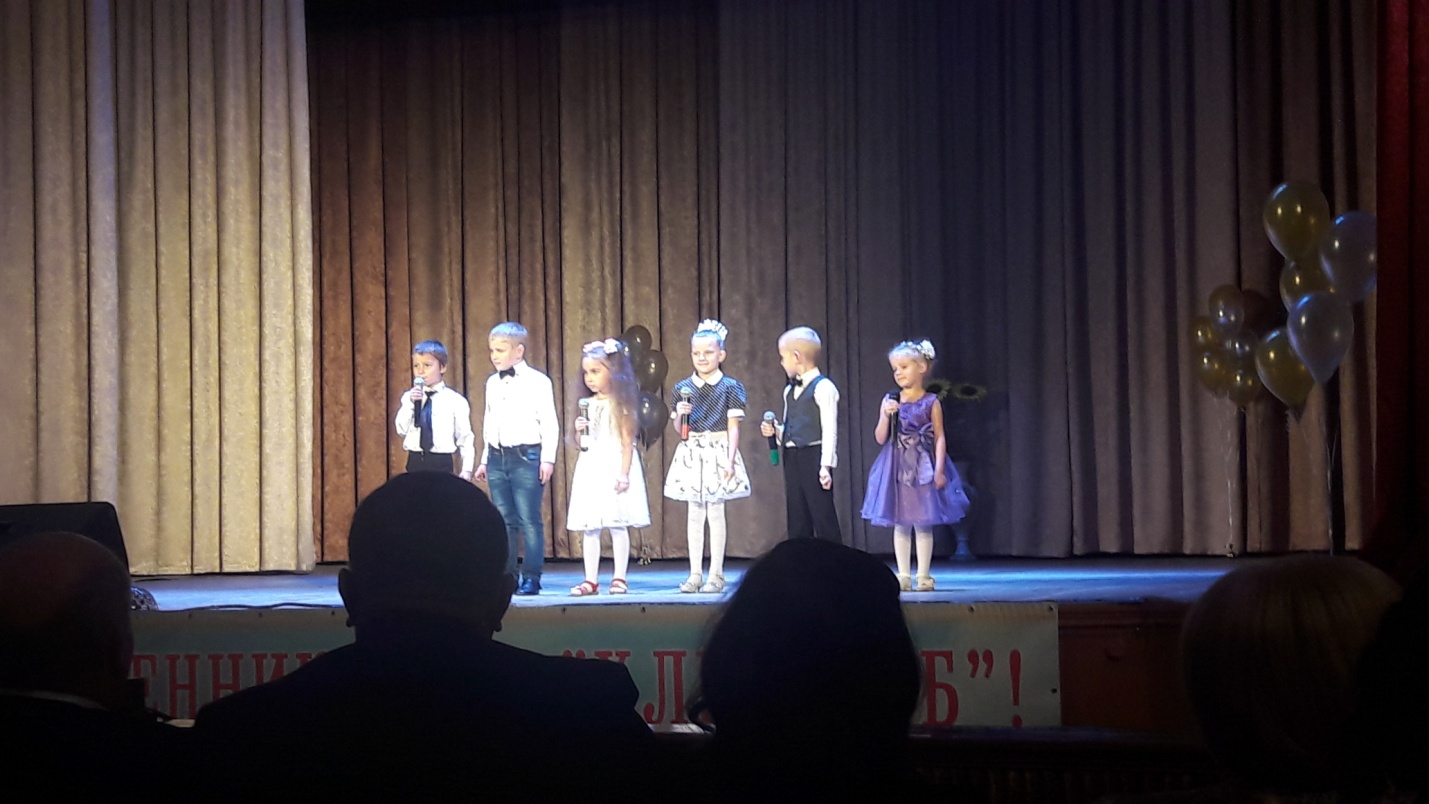 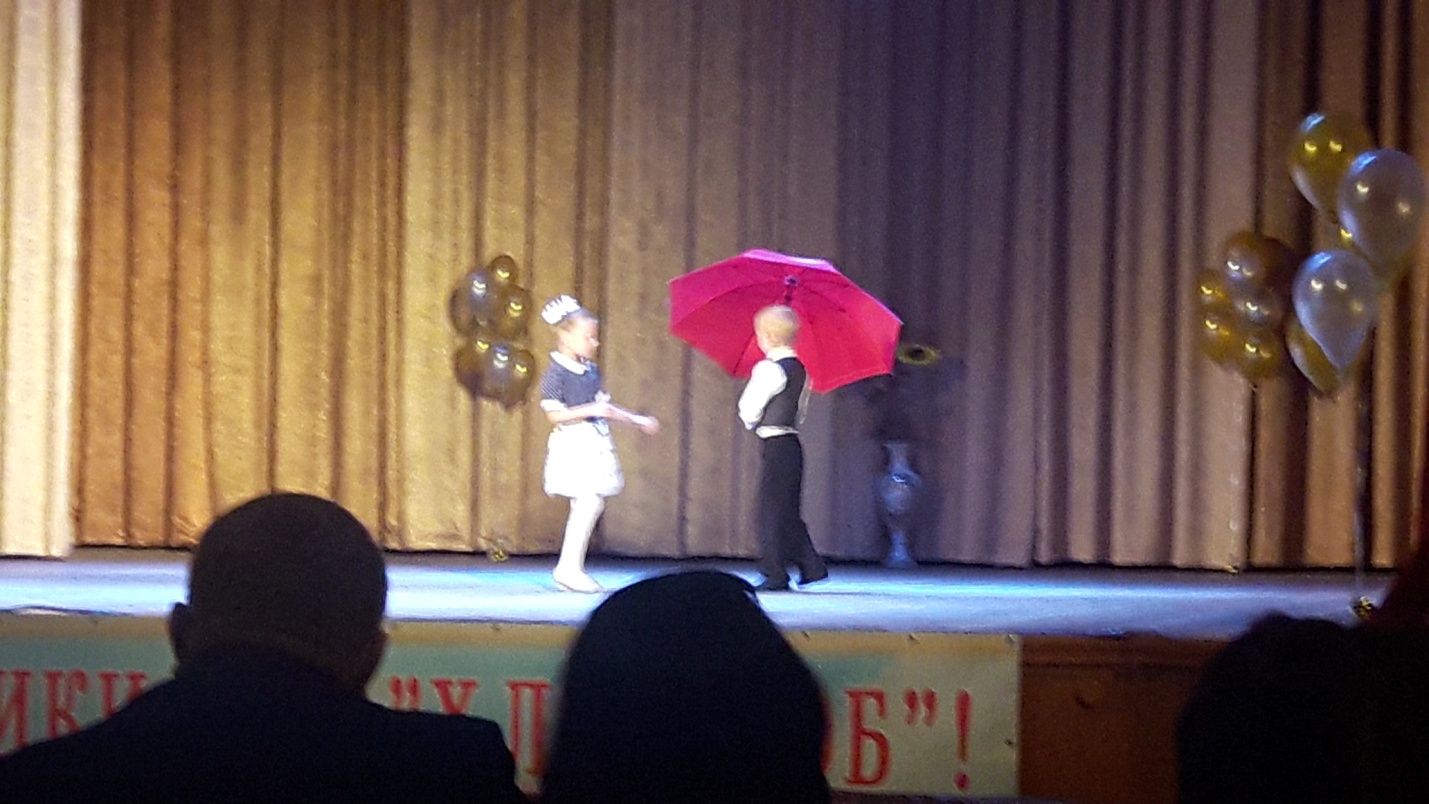 